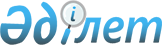 Об утверждении Перечня должностей специалистов, работающих в аульной (сельской) местности
					
			Утративший силу
			
			
		
					Постановление акимата Каркаралинского района Карагандинской области от 21 декабря 2009 года N 330. Зарегистрировано Управлением юстиции Каркаралинского района Карагандинской области 02 февраля 2010 года N 8-13-74. Утратило силу постановлением акимата Карагандинской области от 26 мая 2016 года № 125      Сноска. Утратило силу постановлением акимата Карагандинской области от 26.05.2016 № 125 (вводится в действие со дня первого официального опубликования).

      В соответствии со статьями 18 и 238 Трудового Кодекса Республики Казахстан от 15 мая 2007 года и с Законом Республики Казахстан от 23 января 2001 года "О местном государственном управлении и самоуправлении в Республике Казахстан" акимат Каркаралинского района ПОСТАНОВЛЯЕТ:

      1. Утвердить перечень должностей специалистов образования, культуры и социального обеспечения, работающих в аульной (сельской) местности и имеющих право на повышенные должностные оклады и тарифные ставки на двадцать пять процентов, за счет средств районного бюджета, согласно приложения.

      2. Контроль за исполнением настоящего постановления возложить на заместителя акима района С. Акимова.

      3. Настоящее постановление вводится в действие по истечении десяти календарных дней после дня его первого официального опубликования.

 Перечень
должностей специалистов образования, культуры и социального обеспечения, работающих в аульной (сельской) местности и имеющих право на повышенные должностные оклады и тарифные ставки на двадцать пять процентов      1. Должности специалистов образования:

      1) руководитель государственного учреждения и казенного предприятия, заместитель руководителя по учебной, воспитательной и учебно-воспитательной работе, заведующий, руководитель, в том числе: библиотеки, интерната;

      2) специалисты (главные, старшие), в том числе: врачи и учителя всех специальностей, медицинская сестра, библиотекарь, воспитатель, вожатый, инженер всех специальностей, техники всех наименований, тренер, инструктор, методист, переводчик, программист, концертмейстер, хореограф, аккомпаниатор, бухгалтер, экономист, преподаватель-организатор по начальной военной подготовке, социальный педагог, педагог-организатор, педагог дополнительного образования, педагог-психолог, логопед, мастер, мастер производственного обучения, музыкальный руководитель, диетическая сестра;

      2. Должности специалистов культуры:

      1) руководитель и заместитель руководителя государственного учреждения и казенного предприятия культуры, руководители подразделений, в том числе: заведующий библиотекой, филиалом;

      2) специалисты (главные, старшие), в том числе: методист, художник, библиотекарь, режиссер, художественный руководитель, музыкальный руководитель, редактор, балетмейстер, концертмейстер, хормейстер, дирижер, аккомпаниатор, хореограф, организатор, музыкант, библиограф, инструктор, программист, бухгалтер, экономист;

      3. Должности специалистов социального обеспечения:

      1) руководители подразделений, в том числе: заведующий отделением;

      2) специалисты (главные, старшие), в том числе: консультант по социальной работе, специалист по социальной работе, социальный работник по уходу.


					© 2012. РГП на ПХВ «Институт законодательства и правовой информации Республики Казахстан» Министерства юстиции Республики Казахстан
				Аким района

Н. Омарханов

"СОГЛАСОВАНО"

Секретарь Каркаралинского

районного маслихата

О. Жукубаев

22.12.2009 г.

Приложение
к постановлению акимата
Каркаралинского района
от 21 декабря 2009 года N 330